هو اللّه - ای مسجون، ليلای حقيقی را مجنونی و معشوق معنوی را مجذوب و مفتون.عبدالبهآءاصلی فارسی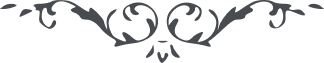 هو اللّه ای مسجون، ليلای حقيقی را مجنونی و معشوق معنوی را مجذوب و مفتون. اين راه راه عشق الهی است و اين سبيل سبيل محبوب ابهائی. لهذا صد هزار بلايا و رزايا متتابع و متواليست جانفشانيست و قربانی و بلايا و محن نامتناهی. تيغ است و شمشير کُند است و زنجير اين است که عاشقان حقيقی در قدم اوّل جميع اين بلايا و محن را بکمال آرزو قبول ميکنند تو شکر کن خدا را که از آن نفوس معدودی و از آن طيور حديقه قدس محسوب و عليک التّحيّة و الثّنآء    ع ع 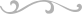 